SUPPORTING INFORMATIONUranium separation from acid mine drainage using anionic resins – An experimental /theoretical investigation of its chemical speciation and the interaction mechanism.Alexandre Carvalho Bertolia, Matheus Campos Quintãoa, Heitor Avelino de Abreua, Ana Cláudia Queiroz Ladeirab, Hélio Anderson Duartea*aGrupo de Pesquisa em Química Inorgânica Teórica (GPQIT), Departamento de Química, Universidade Federal de Minas Gerais - UFMGbSetor de Tecnologia Mineral (SETEM), Centro de Desenvolvimento da Tecnologia Nuclear - CDTNAv. Pres. Antônio Carlos, 6627 - Pampulha, Belo Horizonte - MG, 31270-901, Brasil*Corresponding author: Tel.:+55 31 3409-5748; E-mail: duarteh@ufmg.br;  bertolialexandre@yahoo.com.br ContentsFigure S1: Coefficient of linear correlation between ΔG(aq) of hydrolysis species and log β.Figure S2: Lowest energy structures optimized in B3LYP/SDD:                       a) [UO2(OH)SO4(H2O)2(Ar-CH2N(CH3)3)] b)[(UO2)2(OH)(SO4)2(H2O)4(Ar-CH2N(CH3)3)] e   c) [(UO2)2(OH)2(SO4)2(H2O)2(Ar-CH2N(CH3)3)]-.Table S3: Formation values global ΔG(aq) and ΔG(g) for the interaction between the lower energy uranium species, the sulfate and the benzyltrimethylammonium group, obtained from the thermodynamic cycle, calculated by B3LYP/SDD.Table S4: Formation values global ΔG(aq) and ΔG(g) for the interaction between the lower energy uranium-sulfate species and the benzyltrimethylammonium group, obtained from the thermodynamic cycle, calculated by B3LYP/SDD.Table S5: Main species calculated gas phase energy ΔG(g) (Electronic Energy, Eelet, more Thermal Correction Energy, Etherm), and the solvation energy, ΔG(solv). For all reactants and products considered at 298.15 K and 1 atm.S6: Cartesian coordinates of optimized geometries for hydrolysis reaction of the ion [UO2(H2O)5]2+.S7: Cartesian coordinates of optimized geometries of reaction of ion [UO2(H2O)5]2+ in sulfated medium.S8: Cartesian coordinates of optimized geometries for interaction of species with ion exchange resin.S9: Vibrational analysis.Figure S1: Coefficient of linear correlation between estimated ΔG(aq) of hydrolysis species and log β.Figure S2: Most stable optimized structures at the B3LYP/SDD level of theory:                       a) [UO2(OH)SO4(H2O)2(Ar-CH2N(CH3)3)] b)[(UO2)2(OH)(SO4)2(H2O)4(Ar-CH2N(CH3)3)] e   c) [(UO2)2(OH)2(SO4)2(H2O)2(Ar-CH2N(CH3)3)]-.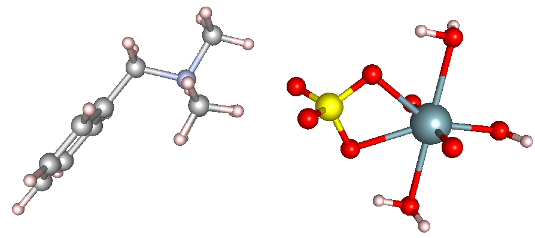 (a)                                                            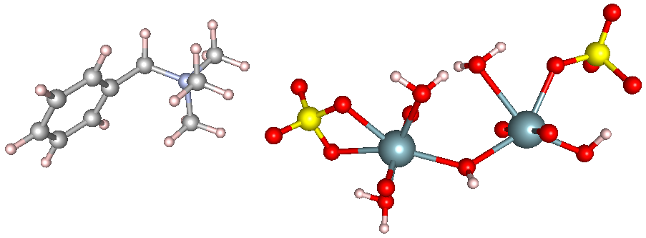 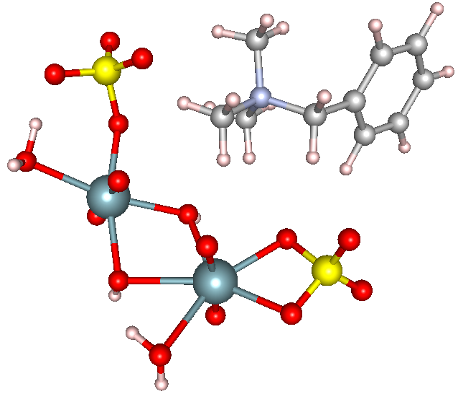 	(b)                                                            (c)Table S3: Estimated ΔG(aq) and ΔG(g) for the interaction between the lowest energy uranium species, the sulfate and the benzyltrimethylammonium group, obtained from the thermodynamic cycle, calculated at the B3LYP/SDD level of theory.	Table S4: Estimated ΔG(aq) and ΔG(g) for the interaction between the lowest energy uranium-sulfate species and the benzyltrimethylammonium group, obtained from the thermodynamic cycle, calculated at the B3LYP/SDD level of theory.Table S5: Calculated gas phase ΔG(g) (Electronic Energy, Eelet, more Thermal Correction Energy, Etherm), and the solvation energy, ΔG(solv) of the different chemical species. Thermal corrections estimated at 298.15 K and 1 atm.S6: Cartesian coordinates of optimized geometries for hydrolysis reaction of the ion [UO2(H2O)5]2+.H2OTotal energy in Hartreesscf done B3LYP/ 6-31g(d,p): -76.423014Optimized coordinates (in Angstroms) at the B3LYP/6-31g(d,p) level of theory.                                                               X                                    Y                                      ZH3O+Total energy in Hartreesscf done B3LYP/ 6-31g(d,p): -76.810436Optimized coordinates (in Angstroms) at the B3LYP/6-31g(d,p) level of theory.                                                                   X                                        Y                             Z[UO2(H2O)5]2+Total energy in Hartreesscf done B3LYP/SDD: -583.860629Optimized coordinates (in Angstroms) at the B3LYP/SDD level of theory.                                                                X                                     Y                                   Z[UO2OH(H2O)4]+Total energy in Hartreesscf done B3LYP/SDD: -583.439756Optimized coordinates (in Angstroms) at the B3LYP/SDD level of theory.                                                                X                                     Y                                   Z[UO2(OH)2(H2O)3]Total energy in Hartreesscf done B3LYP/SDD: -582.995542Optimized coordinates (in Angstroms) at the B3LYP/SDD level of theory.                                                                X                                     Y                                   Z[UO2(OH)3(H2O)2]-Total energy in Hartreesscf done B3LYP/SDD: -582.549784Optimized coordinates (in Angstroms) at the B3LYP/SDD level of theory.                                                                X                                     Y                                   Z[(UO2)2(OH)(H2O)8]3+Total energy in Hartreesscf done B3LYP/SDD: -1090.876282Optimized coordinates (in Angstroms) at the B3LYP/SDD level of theory.                                                                X                                     Y                                   Z[(UO2)2(OH)2(H2O)6]2+Total energy in Hartreesscf done B3LYP/SDD: -1014.033883Optimized coordinates (in Angstroms) at the B3LYP/SDD level of theory.                                                                     X                                 Y                                 Z[(UO2)3(OH)4(H2O)7]2+Total energy in Hartreesscf done B3LYP/SDD: -1444.209926Optimized coordinates (in Angstroms) at the B3LYP/SDD level of theory.                                                                 X                                   Y                                   Z[(UO2)3(OH)5(H2O)5]+Total energy in Hartreesscf done B3LYP/SDD: -1367.448211Optimized coordinates (in Angstroms) at the B3LYP/SDD level of theory.                                                                 X                                   Y                                   Z[(UO2)3(OH)7(H2O)]-Total energy in Hartreesscf done B3LYP/SDD: -1213.621659Optimized coordinates (in Angstroms) at the B3LYP/SDD level of theory.                                                                 X                                   Y                                   ZS7: Cartesian coordinates of optimized geometries of reaction of ion [UO2(H2O)5]2+ in sulfated medium.SO42-Total energy in Hartreesscf done B3LYP/ 6-31g(d,p): -246.69Optimized coordinates (in Angstroms) at the B3LYP/6-31g(d,p) level of theory.                                                                  X                                   Y                                   Z[UO2SO4(H2O)4]Total energy in Hartreesscf done B3LYP/ SDD: -1206.941328Optimized coordinates (in Angstroms) at the B3LYP/SDD level of theory.                                                                  X                                   Y                                   Z[UO2SO4(H2O)3]Total energy in Hartreesscf done B3LYP/ SDD: -1130.485339Optimized coordinates (in Angstroms) at the B3LYP/SDD level of theory.                                                                  X                                   Y                                   Z[UO2(SO4)2(H2O)3]2-Total energy in Hartreesscf done B3LYP/ SDD: -1829.868510Optimized coordinates (in Angstroms) at the B3LYP/SDD level of theory.                                                                  X                                   Y                                   Z[UO2(SO4)2(H2O)2]2-Total energy in Hartreesscf done B3LYP/ SDD: -1753.425471Optimized coordinates (in Angstroms) at the B3LYP/SDD level of theory.                                                               X                                    Y                                     Z[UO2(SO4)2(H2O)]2-Total energy in Hartreesscf done B3LYP/ SDD: -1130.485339Optimized coordinates (in Angstroms) at the B3LYP/SDD level of theory.                                                               X                                    Y                                     ZS8: Cartesian coordinates of optimized geometries for interaction of species with ion exchange resin.(Ar-CH2N+(CH3)3)Total energy in Hartreesscf done B3LYP/ 6-31g(d,p): -445.508761Optimized coordinates (in Angstroms) at the B3LYP/6-31g(d,p) level of theory.                                                               X                                    Y                                     Z[UO2SO4(H2O)4(Ar-CH2N(CH3)3)]+Total energy in Hartreesscf done B3LYP/ SDD: -1572.640942Optimized coordinates (in Angstroms) at the B3LYP/SDD level of theory.                                                               X                                    Y                                     Z[UO2(SO4)2(H2O)(Ar-CH2N(CH3)3)]-Total energy in Hartreesscf done B3LYP/ SDD: =-2122.1364572Optimized coordinates (in Angstroms) at the B3LYP/SDD level of theory.                                                               X                                    Y                                     Z[UO2(OH)SO4(H2O)2(Ar-CH2N(CH3)3)]Total energy in Hartreesscf done B3LYP/ SDD: -1572.124726Optimized coordinates (in Angstroms) at the B3LYP/SDD level of theory.                                                               X                                    Y                                     Z[(UO2)2(OH)(SO4)2(H2O)4(Ar-CH2N(CH3)3)]Total energy in Hartreesscf done B3LYP/ SDD: -2623.369055Optimized coordinates (in Angstroms) at the B3LYP/SDD level of theory.                                                               X                                    Y                                     Z[(UO2)2(OH)2(SO4)2(H2O)2(Ar-CH2N(CH3)3)]-Total energy in Hartreesscf done B3LYP/ SDD: -2546.506266Optimized coordinates (in Angstroms) at the B3LYP/SDD level of theory.                                                               X                                    Y                                     ZS9: Vibrational analysis.[UO2(H2O)5]2+[UO2OH(H2O)4]+[UO2(OH)2(H2O)3][UO2(OH)3(H2O)2]-[(UO2)2(OH)(H2O)8]3+[(UO2)2(OH)2(H2O)6]2+[(UO2)3(OH)4(H2O)7]2+[(UO2)3(OH)5(H2O)5]+[(UO2)3(OH)7(H2O)]-[UO2SO4(H2O)4][UO2SO4(H2O)3][UO2(SO4)2(H2O)3]2-[UO2(SO4)2(H2O)2]2-[UO2(SO4)2(H2O)]2-[UO2SO4(H2O)4(Ar-CH2N(CH3)3)]+[UO2(SO4)2(H2O)(Ar-CH2N(CH3)3)]-[UO2(OH)SO4(H2O)2(Ar-CH2N(CH3)3)][(UO2)2(OH)(SO4)2(H2O)4(Ar-CH2N(CH3)3)][(UO2)2(OH)2(SO4)2(H2O)2(Ar-CH2N(CH3)3)]-ComplexesComplexesReactionsΔG(g)(Kcal mol-1)ΔG(aq)(Kcal mol-1)A[UO2OH(H2O)4]+(aq) + SO42-(aq) + Ar-CH2N+(CH3)3[UO2(OH)SO4(H2O)2(Ar-CH2N(CH3)3)](aq) + 2H2O[UO2OH(H2O)4]+(aq) + SO42-(aq) + Ar-CH2N+(CH3)3[UO2(OH)SO4(H2O)2(Ar-CH2N(CH3)3)](aq) + 2H2O-183.21129.92129.92B[(UO2)2(OH)(H2O)8]3+(aq) + 2SO42-(aq) + Ar-CH2N+(CH3)3[(UO2)2(OH)(SO4)2(H2O)4(Ar-CH2N(CH3)3)](aq) + 4H2O[(UO2)2(OH)(H2O)8]3+(aq) + 2SO42-(aq) + Ar-CH2N+(CH3)3[(UO2)2(OH)(SO4)2(H2O)4(Ar-CH2N(CH3)3)](aq) + 4H2O-692.81124.78124.78C[(UO2)2(OH)2(H2O)6]2+(aq)+ 2SO42-(aq) + Ar-CH2N+(CH3)3[(UO2)2(OH)2(SO4)2(H2O)2(Ar-CH2N(CH3)3)]-(aq) + 4H2O[(UO2)2(OH)2(H2O)6]2+(aq)+ 2SO42-(aq) + Ar-CH2N+(CH3)3[(UO2)2(OH)2(SO4)2(H2O)2(Ar-CH2N(CH3)3)]-(aq) + 4H2O-493.63129.01129.01D[UO2OH(H2O)4]+(aq) + [SO4(Ar-CH2N(CH3)3)]-(aq) [UO2(OH)SO4(H2O)2(Ar-CH2N(CH3)3)](aq) + 2H2O [UO2OH(H2O)4]+(aq) + [SO4(Ar-CH2N(CH3)3)]-(aq) [UO2(OH)SO4(H2O)2(Ar-CH2N(CH3)3)](aq) + 2H2O -133.20-16.71-16.71E[(UO2)2(OH)(H2O)8]3+(aq) + SO42-(aq) + [SO4(Ar-CH2N(CH3)3)]-(aq)[(UO2)2(OH)(SO4)2(H2O)4(Ar-CH2N(CH3)3)](aq) + 4H2O[(UO2)2(OH)(H2O)8]3+(aq) + SO42-(aq) + [SO4(Ar-CH2N(CH3)3)]-(aq)[(UO2)2(OH)(SO4)2(H2O)4(Ar-CH2N(CH3)3)](aq) + 4H2O-642.81-21.86-21.86F[(UO2)2(OH)2(H2O)6]2+(aq)+ SO42-(aq) + [SO4(Ar-CH2N(CH3)3)]-(aq)[(UO2)2(OH)2(SO4)2(H2O)2(Ar-CH2N(CH3)3)]-(aq) + 4H2O[(UO2)2(OH)2(H2O)6]2+(aq)+ SO42-(aq) + [SO4(Ar-CH2N(CH3)3)]-(aq)[(UO2)2(OH)2(SO4)2(H2O)2(Ar-CH2N(CH3)3)]-(aq) + 4H2O-443.63-17.62-17.62GSO42-(aq) + Ar-CH2N+(CH3)3[SO4(Ar-CH2N(CH3)3)]-(aq)SO42-(aq) + Ar-CH2N+(CH3)3[SO4(Ar-CH2N(CH3)3)]-(aq)-50.01139.48139.48ComplexesComplexesReactionsΔG(g)(Kcal mol-1)ΔG(aq)(Kcal mol-1)A[UO2SO4(H2O)4](aq) + Ar-CH2N+(CH3)3 [UO2SO4(H2O)4(Ar-CH2N(CH3)3)]+(aq)[UO2SO4(H2O)4](aq) + Ar-CH2N+(CH3)3 [UO2SO4(H2O)4(Ar-CH2N(CH3)3)]+(aq)-73.49-50.40-50.40B[UO2(SO4)2(H2O)]2-(aq) + Ar-CH2N+(CH3)3[UO2(SO4)2(H2O)(Ar-CH2N(CH3)3)]-(aq)[UO2(SO4)2(H2O)]2-(aq) + Ar-CH2N+(CH3)3[UO2(SO4)2(H2O)(Ar-CH2N(CH3)3)]-(aq)-149.34-33.74-33.74CSO42-(aq) + Ar-CH2N+(CH3)3[SO4(Ar-CH2N(CH3)3)]-(aq)SO42-(aq) + Ar-CH2N+(CH3)3[SO4(Ar-CH2N(CH3)3)]-(aq)-50.01139.48139.48SpeciesΔG(g) (Eelet + Etherm)(Hartree)ΔG(solv) (Kcal mol-1)[UO2(H2O)5]2+-583.580082-225.49H2O-76.416024-7.86H3O+-76.688265-76.19[UO2OH(H2O)4]+-583.350183-87.58[(UO2)2(OH)(H2O)8]3+-1090.372774-398.12[(UO2)2(OH)2(H2O)6]2+-1013.800581-220.44SO42--698.944242-246.69[UO2SO4(H2O)4]-1206.766921-58.34[UO2(SO4)2(H2O)]2--1676.658505-187.00Ar-CH2N+(CH3)3-445.239958-51.69[SO4(Ar-CH2N(CH3)3)]--1144.263891-101.74[UO2SO4(H2O)4(Ar-CH2N(CH3)3)]+-1651.820680-86.93[UO2(SO4)2(H2O)(Ar-CH2N(CH3)3)]--2121.885506-123.08[UO2(OH)SO4(H2O)2(Ar-CH2N(CH3)3)]-1574.994300-57.11[(UO2)2(OH)(SO4)2(H2O)4(Ar-CH2N(CH3)3)]-2628.941188-94.16[(UO2)2(OH)2(SO4)2(H2O)2(Ar-CH2N(CH3)3)]--2552.051577-111.43O0.0000000.0000000.119188H0.0000000.759286-0.476754H0.000000-0.759286-0.476754O0.0000000.0000000.000000H0.0000000.9764590.000000H0.845638-0.4882290.000000H-0.845638-0.4882290.000000O0.408651-0.317684-1.650474O-0.1803740.4504641.683541O2.230962-0.8559270.568009O-1.0622662.142119-0.743755O-1.251666-2.146603-0.565969H-0.6712812.699155-1.432086H-2.0235202.129132-0.866269H2.617323-0.9063091.454509H2.811619-1.344881-0.033262H-0.926278-2.665045-1.316609H-1.522775-2.7807350.115412O-2.5695030.2242940.336961H-3.138616-0.415748-0.116468O1.6033661.884562-0.284120H2.3353091.806010-0.914173H1.9235392.4260050.452869H-2.9048450.3051271.242136U-0.0079840.0117850.007584O2.816703-0.298297-1.707004O2.7053300.4536731.733117O5.103215-0.9220680.135486O1.7607142.359946-0.447580O2.261771-2.0121610.511267H2.3949262.959680-0.867306H0.9505382.376487-0.977226H5.469061-1.1300811.008025H5.274387-1.700847-0.414448H2.111414-2.3626161.399644O0.1969400.091234-0.304885H-0.153648-0.567698-0.922356O4.4551981.920515-0.344291H5.1433681.754045-1.005428H4.9140882.2829370.428140H-0.3555910.0261520.488503U2.7355670.0174770.026476O3.018416-0.172040-1.770828O2.4150920.1999881.706657O5.035970-1.1262200.385470O1.8737022.490359-0.581941O2.600830-2.2229460.217323H2.0386552.776774-1.491882H1.0206491.993412-0.610968H5.678921-1.138341-0.337708H4.549465-1.9747390.335940H2.297406-2.5852781.060633O0.4918220.263786-0.384153O4.5176451.8119760.258847H5.2457061.863904-0.376470H4.0683722.6698040.215370H-0.0959060.2143490.381857U2.677996-0.025043-0.032426O2.894899-0.647721-1.572959O2.957449-0.5638702.022057O4.984362-1.4655340.188885O2.0068812.954855-0.841243O1.816329-2.5549430.297094H1.9412912.880517-1.802897H1.5061032.161729-0.481880H5.320469-1.697412-0.687100H1.651465-2.966407-0.561332O1.0786870.7326770.223168O4.1078121.6817110.105050H4.8784541.685326-0.478486H3.4275432.287723-0.315162H0.7484670.9320881.109754U2.926601-0.6291120.224769O-1.7445750.679001-1.307844O-2.788896-0.5192241.799249O-0.117844-0.4472930.807022O-4.1543371.7341450.366905O-2.151456-2.025680-1.344165H-4.0742712.603267-0.052535H-2.140477-2.943573-1.035802O-4.717669-0.994897-0.094872O-1.5053532.1321411.165242H-0.5481522.3093851.009692H-5.027391-1.6214840.575139U-2.3282320.0088610.197251H-1.6875432.3392102.093580H-5.0453991.4017560.177579H-5.017452-1.334145-0.951223H-1.585907-1.982280-2.128643O1.2041102.3381870.598061H1.7029542.6865151.354676O2.9690271.637286-1.636149H3.7938912.109117-1.446434O4.343069-0.898361-0.641353H5.026543-1.0991420.014908O2.058469-2.5925610.384716H2.481322-3.0082671.150435H1.923888-3.281770-0.282295H2.9501161.481187-2.591606H1.3549952.962503-0.130800H4.610062-1.316131-1.473440O2.6100830.0411181.543121O1.468905-0.638126-1.675384H-0.078653-0.6767891.748893U2.029050-0.182088-0.087981O-1.6427990.018610-1.361404O-1.552277-0.8088232.042064O0.1460541.1275500.721601O-4.117572-0.3319421.290876H-4.211659-0.0830942.221518O-3.190839-2.279598-0.355410O-2.6259192.0505680.134892H-3.0775362.263072-0.694087H-3.748882-2.6221130.358394U-1.641210-0.3461840.351446H-3.0926452.5259870.836537H-4.8573910.0798750.821811H-2.852068-3.046022-0.841415O2.7126132.4413831.028071H3.4844582.5202271.607849O4.2841231.065662-1.294198H5.1359631.277420-0.886926O3.343594-1.836061-0.976257H3.930628-2.378076-0.429473O0.441828-1.412815-0.034133H4.1589221.688650-2.023698H2.6737223.2600470.511696H3.702310-1.856772-1.875404O2.634172-0.4009971.520783O1.6290560.697662-1.653933H0.1959281.5380891.597464H0.614887-2.1331760.591081U2.1515160.188195-0.061237O-3.405706-0.103612-1.855591O-4.0150570.5203321.545723O-2.1582411.906918-0.238589O-6.310891-0.4707660.313174H-6.7315660.0293091.027313O-4.253321-2.2404530.156193O-5.1278542.027134-1.456662H-5.3686151.846692-2.376067H-5.075186-2.3698760.653702U-3.7548190.240016-0.170075H-5.8254882.586941-1.087762H-6.964403-0.522843-0.399307H-3.595371-2.8542970.511670O0.1553113.5167540.236626H0.8581853.7481330.860701O2.3348901.512118-0.612571O1.477747-1.011672-0.039649O-1.677952-0.7232810.300799H2.4511901.880880-1.501036H0.2766704.103286-0.524329H1.254818-1.712680-0.669930O0.2488171.0952751.539481O-0.1664120.597538-1.923391H-2.2138562.6296050.404191H-1.575572-1.0115241.220362U0.0314920.893343-0.196876O5.1495191.752092-0.544848H6.0704991.654699-0.259741O3.6113480.0942611.614652O6.240401-0.6745990.147162H6.709742-1.216204-0.504501O3.958602-2.7510290.423475H4.259130-3.423294-0.204294O3.873766-0.754407-1.782300H4.8329992.601363-0.204809H6.619761-0.9009891.009358H4.045106-3.1296981.310039U3.699175-0.303331-0.094201O-3.629976-0.038186-1.655202O-3.9445430.1096591.832402O-2.1791191.7900030.181343O-6.317790-0.086631-0.028739H-6.773346-0.733019-0.585499O-4.386311-2.423121-0.006803O-4.8165612.385092-0.292847H-5.4625142.529230-0.997871H-4.396747-2.9708650.790931U-3.7136770.0815060.091871H-4.0356552.925396-0.494355H-6.8575520.0346210.764976H-3.899976-2.923693-0.678800O0.2913413.353407-0.206522H1.2589643.274072-0.324980O2.2508401.593931-0.740169O1.494558-1.097136-0.326572O-1.679389-0.9439030.284152H2.3888801.688292-1.694857H-0.0416623.854212-0.963181H1.479660-1.459599-1.225425O0.3710710.8331751.509769O-0.2737350.660634-1.938624H-2.0688052.2535881.025688H-1.430281-1.3232511.139732U0.0795010.736055-0.216684O5.3494201.905514-0.550371H6.1832971.419116-0.427887O3.5841740.3522281.607367O5.909750-0.6735130.397440O3.609093-2.6160290.687743H4.176579-3.2776710.270014O4.013254-0.633216-1.747907H5.3449012.6052700.117142H6.290233-0.7448641.282613H2.686245-2.8181770.467183U3.854580-0.161635-0.052846O-3.535594-0.043969-1.941827O-4.2225000.5581421.484242O-1.8488751.557145-0.096710O-6.0529780.295151-0.641380H-6.6914390.3863710.078885O-4.623262-2.173855-0.041149H-3.827995-2.702299-0.209506O-3.9092090.292056-0.240484H-5.289160-2.449693-0.686990O2.1011080.912752-0.123755O1.442873-1.7828070.426000O-2.095468-1.1840710.414128H2.2786851.187667-1.035109H1.422155-2.405309-0.315642O0.0203090.3169421.859787O-0.151717-0.367919-1.616210H-1.8646472.1579730.663135H-2.197439-1.4228031.347734U-0.054772-0.0107910.118078O3.442551-0.3533942.251926O5.3931430.6399790.404147O4.827231-2.6194421.188651O3.945228-1.251251-1.179121H5.6233431.1086611.217383H4.963976-2.7136702.140719U3.723395-0.8069990.544050O-0.6947311.356189-0.067171S0.0000150.000022-0.000002O1.4696130.162331-0.374928O-0.104902-0.5553471.416626O-0.670010-0.963217-0.974523O0.196699-0.113802-1.914761O0.0121790.2610141.560555O2.042450-1.3951960.153669O-0.9262452.4981730.070963O-0.903597-2.1765700.443503H-1.7142252.2162160.680273H-1.3744402.803199-0.731659H1.993903-1.8503361.007135H2.272135-2.064334-0.504979H-1.294380-2.669291-0.292321H-1.721323-1.8239840.968446O-2.1950630.105977-0.556390O1.7387801.979172-0.225192H2.1264942.283679-1.056132H1.1397902.6839360.083789S-3.2673420.1942820.676448O-4.6084540.1570810.106011O-2.902123-1.0018351.519516O-2.8975521.4952501.344006U-0.0420350.089217-0.178846O-0.4098720.108208-1.722367O0.4125290.0991161.574030O-1.4057762.524407-0.064832O-0.879485-2.3654030.136345H-2.3189782.4365910.334610H-1.5825322.751607-0.988875H-1.695739-2.462809-0.381595H-1.108567-2.6365061.038222O-2.695778-0.115126-0.599071O1.6637561.545953-0.429853H1.8088942.055382-1.237166H2.0599732.0327670.305044S-3.3957330.2415180.767877O-3.8401561.6580890.715737O-4.367128-0.7689331.162661O-2.0885130.1848111.658146U-0.4615280.1485470.042359O0.069905-0.181684-1.069757O-0.9308860.4088432.265035O1.486253-0.7245371.740605O-1.1828542.4234690.110415O-0.418193-2.4774600.706378H-2.2395492.3496520.179994H-0.9812612.584191-0.819937H0.569441-2.6068250.474251H-0.442943-2.6562741.656232O-2.594997-0.084415-0.009456O1.6532991.6760190.372228H2.3208670.9394630.173035H1.8320631.8726251.301722S-4.0121390.6544480.070262O-4.6709140.465009-1.241724O-4.7509010.1019191.225647O-3.6376242.1243990.294957S2.716083-1.4101461.039077O3.690139-1.8253782.071806O3.281106-0.3696460.093638O2.139371-2.5929690.280308U-0.4486540.0847960.596452U-0.005516-0.0430800.464947O0.2709220.0909002.205736O-0.302292-0.179416-1.273683O2.041217-1.2187000.168374O1.9910801.167593-0.005873O-1.0685982.259324-0.163453H-1.9807391.880156-0.394904H-0.6335212.366391-1.020309H-0.551874-2.669263-0.641713O-0.985577-2.4504440.194298H-1.912616-2.144029-0.082694O-2.246421-0.0336101.093433S-3.479110-0.1307750.116493O-3.300049-1.447249-0.614330O-4.729978-0.0878540.903386O-3.3398621.058086-0.814259S3.009842-0.019820-0.128178O4.0445090.0778120.922161O3.533670-0.110069-1.507791O-0.4098720.108208-1.722367O0.4125290.0991161.574030O-1.4057762.524407-0.064832O-0.879485-2.3654030.136345H-2.3189782.4365910.334610H-1.5825322.751607-0.988875H-1.695739-2.462809-0.381595H-1.108567-2.6365061.038222O-2.695778-0.115126-0.599071O1.6637561.545953-0.429853H1.8088942.055382-1.237166H2.0599732.0327670.305044S-3.3957330.2415180.767877O-3.8401561.6580890.715737O-4.367128-0.7689331.162661O-2.0885130.1848111.658146U-0.4615280.1485470.042359N-3.405197-0.0000610.099559C-2.6044881.201908-0.109568H-2.3155901.346544-1.170649H-3.1738712.0856220.206394H-1.6851121.1245110.482603C-2.606004-1.201779-0.116737H-3.176472-2.0866180.194087H-2.317476-1.340498-1.178710H-1.686409-1.1290400.475749C-4.6065060.003178-0.708507H-4.4061280.006298-1.802153H-5.211766-0.884694-0.486808H-5.2105610.890541-0.481533C0.451767-0.0085271.778663H0.1507150.9135452.271850H0.153075-0.9347742.265415C1.505894-0.0040050.862843C2.103346-1.2109070.334997C2.1002161.2080270.343270C3.134093-1.195095-0.589255H1.715262-2.1679980.685128C3.1309871.201208-0.581063H1.7096812.1616990.699949C3.6807030.005453-1.078423H3.533495-2.148349-0.942749H3.5279152.157889-0.928023H4.4895760.008983-1.804788O0.0226800.7694540.898598S-0.7274700.275076-0.273816O-1.542751-1.0133560.103581O-1.9474431.214257-0.577368O0.0807490.050901-1.479224N3.5739731.1954190.281215C3.2292450.730815-1.111345H2.1579720.522605-1.167886H3.4960711.522520-1.813441H3.804799-0.167054-1.331109C3.1937720.1228591.269460H3.4702490.4597102.269952H2.113750-0.0207661.210811H3.732540-0.7903841.022185C2.7769152.4377510.593127H1.7170722.1784770.573803H3.0580622.7911531.586343H3.0109763.199181-0.151946C5.0720551.5467930.390267H5.2199632.371662-0.310930H5.1988261.9321401.404802C6.0330410.4210160.114637C6.491931-0.3958381.159596C6.5295600.208944-1.180887C7.403845-1.4208650.909546H6.148598-0.2203402.175851C7.441677-0.815775-1.431360H6.2142340.856656-1.994728C7.875571-1.635052-0.387171H7.753945-2.0430481.727134H7.820719-0.966743-2.437158H8.590135-2.428939-0.580914O-3.862867-0.705892-1.858845O-3.8857250.2593561.502298O-4.6833552.052945-0.849207O-3.567930-2.7008890.470270H-4.3250442.353436-1.698300H-4.4821742.756469-0.214106H-3.739724-3.368806-0.208287H-2.613940-2.7488500.659942O-6.206075-0.821442-0.001894H-6.817552-1.012335-0.725646H-6.720879-0.7753690.815258U-3.728498-0.218872-0.177356U2.54263-0.002800.10546O2.801031.590170.82751O2.25140-1.63785-0.52428O4.73553-0.688160.79041O4.354400.27934-1.36279O0.660480.75238-1.11548H2.14148-2.293331.75903O1.98742-1.518252.31773H1.08431-1.210942.06611O0.25987-0.011141.11608S-0.536410.48362-0.14114O-1.242251.743900.16706O-1.39889-0.59960-0.66007S5.53300-0.31128-0.50155O6.530670.74021-0.21317O6.08027-1.52260-1.14878N-4.805241.085000.07760C-4.483790.258091.29695H-3.405340.088121.34415H-4.817360.804942.18047H-5.01675-0.688801.22569C-4.333370.35553-1.15397H-4.593230.95133-2.03054H-3.249780.24718-1.08606H-4.82974-0.61236-1.20144C-4.066832.397420.16873H-2.995732.188670.16529H-4.332513.00680-0.69642H-4.367542.904431.08646C-6.315611.38889-0.00010H-6.532291.972800.89771H-6.428232.04149-0.86916C-7.222700.19146-0.10097C-7.60017-0.31266-1.35523C-7.75118-0.401741.05606C-8.46291-1.40423-1.44973H-7.232170.15946-2.26249C-8.61415-1.493150.96204H-7.499810.000132.03413C-8.96658-1.99874-0.29096H-8.75025-1.78206-2.42586H-9.01877-1.940311.86449H-9.64304-2.84455-0.36448O0.0847650.7966460.811142S-0.7157310.305272-0.352934O-1.417256-1.0227390.005121O-1.9223661.235657-0.595579O0.1097600.161638-1.576291N3.4596811.1773790.162605C3.1373130.574216-1.182428H2.0569340.389890-1.248456H3.4419971.283384-1.954666H3.699248-0.352781-1.288815C3.0712710.2026351.246886H3.3377770.6392492.211454H1.9879370.0590761.187320H3.616268-0.7275801.093300C2.6408032.4347480.338180H1.5855692.1450640.360653H2.9256212.9011641.283078H2.8583893.108302-0.492002C4.9425341.5570960.259009H5.0944492.316020-0.512631H5.0534962.0364061.234757C5.9281270.4274850.102534C6.381918-0.2829641.223991C6.4477590.102766-1.159507C7.312154-1.3125881.083846H6.013747-0.0236822.213098C7.378157-0.926527-1.301087H6.1298060.663017-2.034693C7.807875-1.638894-0.179880H7.654276-1.8534521.960769H7.771354-1.166531-2.284104H8.534300-2.438400-0.289150O-3.894357-0.723619-1.842784O-3.7405180.0667931.600169O-4.3435832.217691-0.386422O-3.277532-2.8638200.142300H-3.3910682.432422-0.429924H-4.6494992.5141180.481554H-3.479721-3.268559-0.712223H-2.320398-2.6624910.116139O-5.947534-0.614368-0.005811H-6.450109-0.815771-0.805387U-3.811235-0.319017-0.122635O3.836774-0.347372-1.546253O6.172865-1.184800-0.204109O2.122623-1.5460560.577723H2.152739-2.0125731.425569O0.5656180.181709-1.131044U4.197742-0.3328750.174876O4.410218-0.4260261.919578U-0.075614-0.9668040.043307O0.4568640.8037151.789888H1.1879421.3713071.470289O-0.219242-2.848403-1.714254O-0.593021-2.1625031.224294O7.4959791.1061790.691372S6.6649622.174087-0.209373O5.1755181.7753000.103926O6.9558483.4827490.352825O6.9431011.904454-1.620530O-4.167266-0.5295730.147270S-2.9549220.025432-0.511064O-1.9203340.4802320.555945O-2.146806-1.112299-1.196080O-3.2555211.116127-1.460880H6.461842-1.323114-1.116849H7.2303360.1965440.400187H-0.317291-3.735071-1.341392H-1.098380-2.594509-2.051274N-7.1037461.281594-0.582269C-6.6619131.2251070.858873H-5.6552200.8003440.881898H-6.6785332.2375301.265917H-7.3525250.5881231.409863C-6.998295-0.102038-1.172894H-7.244012-0.044499-2.234519H-5.974390-0.450398-1.018876H-7.702958-0.753972-0.658452C-6.1812382.206036-1.341017H-5.1564481.820774-1.299435H-6.5202372.253485-2.377256H-6.2399693.197244-0.888345C-8.5324741.835961-0.707846H-8.4771082.854739-0.316652H-8.7209991.893443-1.782555C-9.6146631.050493-0.013790C-10.3161620.045299-0.697157C-9.9766501.3489841.308648C-11.335401-0.664873-0.063352H-10.072932-0.175520-1.733254C-10.9954730.6391351.943480H-9.4671912.1477301.841299C-11.672669-0.3722621.259489H-11.870487-1.439031-0.604450H-11.2650860.8812732.966717H-12.468395-0.9227981.751817H-0.3555941.3351121.786011O2.5413331.7888690.251581H2.1195291.779377-0.623377H3.3284402.3719950.200543N1.75397002.57234101.0270420C1.66536504.06472301.1682520H0.62202404.34822701.0103870H1.99294404.34049002.1730140H2.31320504.52932000.4255720C1.25818202.1926320-0.3461540H1.33090601.1125720-0.4614740H0.22262002.5241670-0.4210760H1.88059402.6949940-1.0862880C0.84712801.94353502.0585190H-0.16124202.32795001.8964580H0.86969800.86196601.9351090H1.21924102.22022303.0474570C3.17956402.05031401.2671520H3.42807302.36674302.2841410H3.12102900.95776701.2464020C4.21590902.53519600.2844480C4.52123901.7600960-0.8449340C4.92956103.72239600.5070080C5.49901702.1845560-1.7452840H4.00309600.8192920-1.0025190C5.90676404.1460590-0.3940000H4.73043704.31229901.3987110C6.18896703.3783760-1.5256930H5.72860201.5708830-2.6112090H6.45193905.0672830-0.2077400H6.95322703.7033460-2.2264990O-1.99688100.36723301.3143890O-4.74046300.97033600.6989420O-2.2270980-2.29095700.1509160H-2.5113800-2.7327170-0.6631900O0.4000310-1.34356301.5398160U-2.63398700.0334050-0.2943400O-3.3413260-0.4513740-1.8463960U0.4409050-2.29282400.0574740O-0.4829910-0.4339890-1.1093350H-0.4085700-0.5084070-2.0700700O-0.8491540-4.16389001.3742530O0.2874550-3.3115980-1.3832010O-3.94115703.35337100.7150210S-2.67514203.5655010-0.0956770O-2.48395802.1593420-0.8641260O-2.81049204.6049280-1.1233220O-1.47880603.72049600.7851130O4.4197920-2.5427570-0.9051370S3.4680090-1.98037200.0581300O2.3577800-1.1327530-0.6772450O2.5362000-3.10437600.6461520O4.0440930-1.15774701.1429520H-4.77226700.78852501.6480590H-4.48730001.99005200.6652860H-1.6459580-3.62624201.1178670H-0.8954470-4.97959700.8585130Frequencies63.919592.891893.9014Frequencies111.1540117.7468136.4628Frequencies153.7096160.3155171.9407Frequencies183.9519206.9977210.0463Frequencies228.3207244.9998250.4791Frequencies266.3705271.4911287.2013Frequencies299.3118308.8329315.5052Frequencies338.2836348.7247352.3898Frequencies369.5309391.6476514.4187Frequencies521.3911538.3275568.8058Frequencies583.1089918.3247977.4705Frequencies1581.29511622.71111625.8622Frequencies1628.97271632.16043772.6478Frequencies3775.89643778.69643779.4534Frequencies3785.07193870.78493873.0108Frequencies3874.65313879.88863880.2622Frequencies66.612069.967774.6856Frequencies87.160298.0115105.9726Frequencies122.4246132.1506159.5580Frequencies170.3186189.9801195.1809Frequencies228.7114235.0458251.9521Frequencies256.1210266.0691272.9486Frequencies280.3408356.6477386.9306Frequencies389.4013413.4599414.4096Frequencies451.2935526.5853532.5033Frequencies536.3389543.3391548.5065Frequencies880.1559931.68731584.1928Frequencies1634.50461637.90601638.9149Frequencies3777.67703783.13333783.9738Frequencies3785.23203840.86643872.0899Frequencies3874.46823874.61703881.0150Frequencies52.482765.578386.0381Frequencies105.5527111.6774150.4394Frequencies170.3036182.9311188.3094Frequencies192.3881218.7005231.9189Frequencies241.3592252.6096257.8188Frequencies300.8149333.5840377.5103Frequencies413.8555430.2015443.4688Frequencies465.1344476.1883525.8610Frequencies538.3513544.3172547.7695Frequencies665.0371761.9782857.5896Frequencies903.65851606.13261626.8515Frequencies1640.91313428.43173599.6733Frequencies3779.05523834.09673837.8247Frequencies3839.13773845.74173876.7120Frequencies37.855080.593491.4446Frequencies101.5496127.9154144.0286Frequencies189.2414194.9378231.1836Frequencies252.4320258.0081280.5085Frequencies299.7220337.4830337.7939Frequencies364.0786378.4341394.3781Frequencies417.9640433.0753465.1411Frequencies508.0799536.0727546.3553Frequencies610.8365670.8607811.5529Frequencies859.6879869.95861067.465Frequencies1664.26441688.59263020.826Frequencies3167.04973834.50553836.935Frequencies3839.34023845.31473850.204Frequencies33.072045.026563.8272Frequencies69.996276.44281.3712Frequencies86.283691.0393106.9524Frequencies121.0931126.3189128.5873Frequencies140.7167146.8305149.9713Frequencies154.8801159.4808172.7756Frequencies177.8404191.5037198.591Frequencies206.7661214.0978222.7934Frequencies228.6795230.6622236.1111Frequencies243.5700245.3984248.9871Frequencies256.9222261.6634265.4688Frequencies274.5457275.4143289.1001Frequencies293.9042296.7992308.2099Frequencies309.4282312.3243316.2917Frequencies320.7526330.6135342.0713Frequencies371.5111371.8923394.1965Frequencies412.4557454.3342502.8993Frequencies511.3055512.978517.611Frequencies532.7110538.6354551.9472Frequencies554.2749652.1948760.7481Frequencies890.5049904.1704913.3334Frequencies965.5633973.63191604.252Frequencies1622.48601625.4991626.464Frequencies1627.31521632.4721633.015Frequencies1664.23493460.5073754.314Frequencies3774.09143781.1943782.923Frequencies3784.63413785.8643786.567Frequencies3794.65963832.9693842.754Frequencies3873.08153875.3653877.4Frequencies3878.27703881.2963884.214Frequencies50.519161.394966.8792Frequencies80.757582.311989.77Frequencies97.6365100.5839122.3139Frequencies131.4365136.2922143.2198Frequencies152.882155.5151163.5688Frequencies167.0683170.321173.2734Frequencies179.7797197.7436200.1657Frequencies213.8394229.4512234.5067Frequencies235.4406237.8208248.5217Frequencies251.702263.0083264.0133Frequencies270.1928277.9156289.586Frequencies290.2382298.7862300.5385Frequencies306.5544321.8255346.3873Frequencies354.0144369.565388.0273Frequencies395.0708403.1813434.164Frequencies481.1472492.8058507.058Frequencies515.6503519.039521.8601Frequencies539.4282747.8016788.9499Frequencies889.7296897.0122949.9676Frequencies954.91781605.0421618.694Frequencies1619.3651626.061630.42Frequencies1632.6563777.6553783.305Frequencies3787.5083789.4173791.675Frequencies3792.8533811.8273818.679Frequencies3876.3093877.993881.431Frequencies3887.4853890.9643891.591Frequencies8.535230.576338.6884Frequencies49.358152.686165.8934Frequencies66.452970.742874.818Frequencies82.235290.059998.449Frequencies102.8488107.6591110.7102Frequencies116.0751121.2625123.0728Frequencies135.5767145.7618152.6201Frequencies155.5253159.0263170.6901Frequencies174.8352175.8705178.5055Frequencies189.1115193.3184209.8017Frequencies210.4585211.9994218.874Frequencies227.0557230.6206239.9873Frequencies244.6758249.2706250.0553Frequencies252.8899262.0547266.4765Frequencies274.6814276.6656279.7534Frequencies281.719284.3969288.2651Frequencies294.3526296.2055303.3531Frequencies324.9432339.1845348.4292Frequencies363.9801366.074374.7144Frequencies379.6469389.9651395.4764Frequencies410.0782427.1444431.3632Frequencies457.7306465.9248470.5175Frequencies479.0104485.6804493.7546Frequencies498.4535503.5825531.8147Frequencies537.5246719.3681735.5333Frequencies763.8769785.7493872.8398Frequencies891.7148894.0707932.0337Frequencies946.2777952.28861584.101Frequencies1594.9371615.9591621.881Frequencies1624.4431627.31629.65Frequencies3774.5143776.8443782.577Frequencies3786.8353789.8373792.155Frequencies3793.4423810.6223811.414Frequencies3816.1693819.0673873.934Frequencies3878.3133880.3083883.827Frequencies3885.433888.1423893.055Frequencies18.837523.177327.5576Frequencies36.436547.473951.0587Frequencies54.458358.760961.6094Frequencies68.774873.775376.5691Frequencies80.691697.6316101.8461Frequencies111.8918114.4054119.5665Frequencies124.0944130.0005135.2479Frequencies143.5595155.8489167.5596Frequencies180.1437190.9492198.7852Frequencies214.4419216.4576219.82Frequencies225.7882227.8617231.0979Frequencies235.2241236.9255244.1004Frequencies247.189253.2779261.0747Frequencies262.8328265.3567270.5142Frequencies272.6223277.088287.0158Frequencies293.92320.309325.8315Frequencies335.6729347.4429353.8939Frequencies381.6219391.2368406.2437Frequencies423.0587431.7228438.817Frequencies457.5311459.9967467.7963Frequencies480.7396486.8638502.3434Frequencies504.0591519.0013535.7524Frequencies540.1959566.6321576.4803Frequencies587.3779617.3986631.7654Frequencies746.3521757.3054773.4244Frequencies778.6026884.5584896.1823Frequencies904.4903962.0732975.7488Frequencies989.28131585.3741598.119Frequencies1633.6341635.7991636.031Frequencies1636.7773630.6293728.397Frequencies3754.1873754.5253782.863Frequencies3795.4673806.223806.375Frequencies3808.2913820.2283849.317Frequencies3864.8133869.8293879.695Frequencies3884.5863889.6913898.866Frequencies22.578227.273344.7457Frequencies56.783962.26174.0858Frequencies78.152984.362190.6909Frequencies97.5345106.1847120.5133Frequencies131.0283134.2256163.0589Frequencies169.3743178.1246190.2732Frequencies201.956208.0422214.4026Frequencies232.7025243.5064245.8172Frequencies252.8484257.5648259.333Frequencies265.7743269.2235279.5127Frequencies291.7803302.2286315.9115Frequencies339.4295352.0778353.0438Frequencies366.6816374.0402393.9541Frequencies408.7553435.5743444.2384Frequencies451.7593465.7385469.0088Frequencies476.7919482.2357511.5365Frequencies531.14540.9404546.5763Frequencies549.0581713.6526715.2257Frequencies716.6493757.3835823.3282Frequencies851.3684858.7301875.9324Frequencies910.429913.83291585.002Frequencies3768.8383811.2773814.349Frequencies3818.333820.063837.383Frequencies3837.5593838.3963876.857Frequencies47.066856.662.084Frequencies76.380283.174694.1498Frequencies125.426141.4247142.9263Frequencies185.4988193.8038203.344Frequencies225.6292233.5733238.8029Frequencies255.4921258.14279.3889Frequencies294.7798317.8567323.5019Frequencies366.3681426.3363446.3653Frequencies452.8549480.5269494.6482Frequencies510.232543.8411561.6821Frequencies578.4023610.676640.8224Frequencies643.5506729.473895.4871Frequencies949.9702978.5211053.394Frequencies1144.2561173.2221287.638Frequencies1628.2131634.0581664.714Frequencies1676.742578.5242642.347Frequencies3693.0533790.7973821.646Frequencies3829.8843874.4273897.909Frequencies41.239450.131760.8735Frequencies84.9698104.8146126.7288Frequencies133.1097197.286218.5539Frequencies225.5059228.5181237.9536Frequencies244.8284252.6701259.173Frequencies273.7683291.9304297.6718Frequencies303.5874370.3327392.2637Frequencies464.3368490.9769496.6955Frequencies544.2754558.1228564.508Frequencies597.0544629.4556836.3418Frequencies853.1764863.7045919.7239Frequencies974.5391112.6531308.258Frequencies1611.2711640.8941677.69Frequencies3208.9123753.4253804.621Frequencies3836.9853855.243919.684Frequencies19.75627.68236.5366Frequencies61.237674.693383.2884Frequencies109.0978124.7235132.7356Frequencies154.2306163.34175.7649Frequencies186.6598207.9636234.1229Frequencies246.6063252.3609259.3677Frequencies261.517290.9369298.9807Frequencies336.7276386.0518418.9798Frequencies437.8928445.2404450.8973Frequencies479.1626484.6717545.8898Frequencies559.7713565.2155570.1389Frequencies599.9509605.9085621.8803Frequencies633.6902635.9177793.8129Frequencies850.8403892.0533930.5615Frequencies940.59965.53911075.594Frequencies1116.0211124.3511154.814Frequencies1218.0491245.6351271.788Frequencies1621.071667.71674.946Frequencies2170.322793.7362960.926Frequencies3842.4263843.7853858.752Frequencies19.5539.60571.7076Frequencies86.962290.6008124.5316Frequencies129.3248136.7537179.0831Frequencies187.3136209.7126210.5064Frequencies215.0155226.3274243.5041Frequencies257.4452258.5448287.4211Frequencies300.8075376.4227419.0248Frequencies438.5038469.2303476.2359Frequencies488.152545.1402563.7886Frequencies568.2394569.6707597.9751Frequencies603.1847617.5625627.375Frequencies837.8466863.0909869.9576Frequencies885.6493936.4309962.488Frequencies1072.6741087.2951091.311Frequencies1134.6451217.3791250.627Frequencies1670.6351674.3772918.212Frequencies2966.723841.6523842.598Frequencies37.80542.195868.4447Frequencies74.34890.9487128.0212Frequencies149.3703155.3266188.5179Frequencies207.4485220.3569226.1931Frequencies239.1252242.3483268.9194Frequencies303.0113366.412375.2158Frequencies386.2907471.9392486.4761Frequencies543.7862546.7502569.3506Frequencies571.1941577.3472596.9534Frequencies616.6302829.6373846.3275Frequencies865.4642878.4795882.0798Frequencies908.2063936.78621126.527Frequencies1143.6821249.4781252.398Frequencies1649.2433458.0053835.681Frequencies12.602516.000325.3996Frequencies36.109242.797146.9232Frequencies54.147460.265766.6215Frequencies71.149577.942380.5461Frequencies104.0180112.4019115.9013Frequencies120.8689128.8979147.4757Frequencies167.7008188.2466227.0960Frequencies234.3420243.8596248.5331Frequencies254.0844257.3990268.0355Frequencies275.0194279.3264288.1984Frequencies292.0389296.7439300.5533Frequencies325.0763336.1732366.2309Frequencies395.3157417.4436419.3331Frequencies444.2534450.4253450.9747Frequencies463.6570484.1267504.7211Frequencies525.8709528.6711544.7336Frequencies570.6917574.6216615.3077Frequencies621.4593633.9923711.7362Frequencies728.8610788.1464846.0772Frequencies863.7111865.2671873.0709Frequencies884.9304901.4795919.0000Frequencies946.0907976.6886980.6185Frequencies985.9524993.88481017.0391Frequencies1019.11891056.51381087.8837Frequencies1114.68001141.80621144.3529Frequencies1155.38661194.28121213.1373Frequencies1226.10781237.30361257.8762Frequencies1267.78081293.94361334.3149Frequencies1365.36781376.09091401.8228Frequencies1458.31841464.33641489.0046Frequencies1494.54501497.26361501.3454Frequencies1507.68651512.71771536.6737Frequencies1538.30641540.43501542.5345Frequencies1626.79641638.92191640.0624Frequencies1641.23671658.33193070.0155Frequencies3075.25263082.10493089.6347Frequencies3145.48543166.38623174.2719Frequencies3178.74363183.12513184.9901Frequencies3185.98603194.08163199.5406Frequencies3202.57713212.47183221.6557Frequencies3723.52533775.89603801.9841Frequencies3862.53303872.21953907.2515Frequencies24.102331.782036.8236Frequencies44.467249.746056.0467Frequencies64.903575.823781.6634Frequencies87.698098.1437106.0134Frequencies116.2515131.2402144.5543Frequencies151.4056174.5554193.5474Frequencies197.5554212.1069220.8446Frequencies226.6918250.0310253.5469Frequencies269.5910271.5121287.1480Frequencies294.5494304.0043307.4330Frequencies323.0969339.9762381.0503Frequencies384.3865400.0256423.2581Frequencies427.6700458.1549466.6097Frequencies470.1592479.8108526.5320Frequencies545.4858548.1926549.3340Frequencies570.6596574.2043598.1742Frequencies616.4439622.8635634.7974Frequencies715.9395733.4899782.9337Frequencies790.1693846.3882857.4676Frequencies870.1563875.7613884.0425Frequencies887.6629889.5442900.0491Frequencies931.4953945.5663947.9808Frequencies979.0605989.29741011.3199Frequencies1014.88421041.01491058.2886Frequencies1090.56701105.95621115.0087Frequencies1129.67301145.16101156.8245Frequencies1186.87871217.64071234.2329Frequencies1240.96771254.31491263.7026Frequencies1269.60861295.84541335.3241Frequencies1369.67151379.97191418.0810Frequencies1452.23991465.38911478.2020Frequencies1490.62941501.26891502.7979Frequencies1506.58701517.05551521.6811Frequencies1530.92781542.52371544.3259Frequencies1637.54101655.47071661.4935Frequencies3062.00653071.37063078.4604Frequencies3083.39223138.96943166.8530Frequencies3167.38783169.52143176.1913Frequencies3177.73533181.74003188.3904Frequencies3195.15243199.11023205.1560Frequencies3233.53803518.31563843.4722Frequencies13.560017.019724.4961Frequencies40.264950.226952.0806Frequencies65.749668.960374.9952Frequencies84.679692.0101119.1771Frequencies132.6570133.7306145.2131Frequencies152.3072169.2537196.3912Frequencies213.1383226.7544239.3705Frequencies252.4772260.6494267.6386Frequencies280.8550282.2620284.2049Frequencies290.9005300.7436313.8615Frequencies342.6468356.6498376.1750Frequencies400.5830419.1812420.5771Frequencies451.4252466.0280475.1200Frequencies477.3383513.0644515.3867Frequencies524.1656530.3189537.8896Frequencies557.4592577.8941606.0391Frequencies623.2336634.6968695.1002Frequencies713.7279724.2622730.9513Frequencies788.6094846.4648865.9882Frequencies870.3972903.2449916.6564Frequencies921.7470944.2905951.0962Frequencies966.3770979.5426983.8658Frequencies995.20491013.56691017.6071Frequencies1057.33491092.60691114.8378Frequencies1117.50521147.03221161.3109Frequencies1192.14561192.99731213.0529Frequencies1228.09441237.53451272.5329Frequencies1293.25611335.22301364.8651Frequencies1377.73641404.75691456.8198Frequencies1469.82491488.15621495.5017Frequencies1498.38841501.17261515.6953Frequencies1517.63701540.46681543.2234Frequencies1548.09751550.34141622.3537Frequencies1636.18221640.86171660.7815Frequencies3011.87823042.31933054.6020Frequencies3084.92763134.83193140.7384Frequencies3146.32143155.60883172.5403Frequencies3184.76073185.72603186.8193Frequencies3191.22553198.64633208.9326Frequencies3218.12503631.99493648.8286Frequencies3852.22893860.24543863.2124Frequencies8.37749.161915.5122Frequencies17.831727.524429.4203Frequencies31.160039.551743.3925Frequencies50.494451.393857.1177Frequencies63.437369.836179.1104Frequencies81.359089.1716101.6992Frequencies105.8240118.5009123.0904Frequencies127.1070131.7621137.3122Frequencies140.2543151.8946167.3826Frequencies175.5274185.4352194.0140Frequencies203.0814205.3128214.7727Frequencies219.3873227.7271242.6814Frequencies256.4500258.2664268.6683Frequencies269.7420270.5851278.4478Frequencies286.6026290.8955299.5844Frequencies313.6877322.6694339.3002Frequencies348.4249370.5361378.9900Frequencies388.0660393.4458400.1454Frequencies401.2531420.2417423.6703Frequencies448.0687449.6154463.3275Frequencies482.3385490.4269493.5508Frequencies512.2952524.2096527.9161Frequencies534.2413536.7518551.7109Frequencies570.4667576.1327588.1384Frequencies596.0581607.8760616.3642Frequencies623.3318634.9894636.7368Frequencies696.5475713.1410730.3940Frequencies788.8319795.3899804.2949Frequencies808.7808814.5704847.4560Frequencies866.1699871.8702881.9196Frequencies895.9787904.9028913.3193Frequencies918.1096921.7527945.3289Frequencies962.2378973.4204978.4002Frequencies984.9856998.71621015.9146Frequencies1017.57521057.21031093.2064Frequencies1116.28321129.31651152.2920Frequencies1153.70001155.18881193.1646Frequencies1212.91931218.11381229.3499Frequencies1237.63881273.95761289.3007Frequencies1293.24891335.95331365.2385Frequencies1378.87041381.00921404.9914Frequencies1459.37201468.27251490.5445Frequencies1493.75551498.54551504.0086Frequencies1513.83841515.52841537.9607Frequencies1540.74131543.82581548.8095Frequencies1600.29071628.53231637.2635Frequencies1640.76471660.39273036.4409Frequencies3062.13893071.28703089.1123Frequencies3144.30473144.99523162.1730Frequencies3171.17193172.48613184.4867Frequencies3185.53123189.78133192.4193Frequencies3199.65083209.72273219.0857Frequencies3380.38033574.01833610.9056Frequencies3695.99843793.43873797.8899Frequencies3824.33783837.06403867.4354Frequencies16.709724.648129.6261Frequencies31.891237.493542.9706Frequencies52.245154.598658.2725Frequencies63.282372.408174.8858Frequencies81.770083.538289.4085Frequencies100.0304102.5734112.4117Frequencies116.4426125.4190127.3079Frequencies136.8666155.9622161.0470Frequencies180.7463189.8920205.0865Frequencies213.1543216.1975227.2237Frequencies236.3982245.7368257.8104Frequencies261.3599270.9642272.7817Frequencies278.3047281.7261297.4560Frequencies300.5127308.2327323.5013Frequencies339.7290345.0610352.2581Frequencies364.6257378.0184396.7650Frequencies400.2026404.9932421.6938Frequencies427.6828430.5889432.2581Frequencies452.8516461.9774468.1773Frequencies471.8219489.8725508.6777Frequencies530.5887542.2240552.2649Frequencies559.1799570.5208603.9592Frequencies611.9704616.8297623.2076Frequencies634.5934645.7960703.3881Frequencies714.4549731.2336768.4178Frequencies789.3392803.2446844.5043Frequencies846.4311851.8882869.8678Frequencies871.5797874.8336892.2785Frequencies896.6796929.7534941.5636Frequencies943.7051955.2646962.5091Frequencies981.8336986.17281008.8218Frequencies1015.29941017.10711057.1483Frequencies1095.98071105.20851113.9865Frequencies1132.39531152.81801162.6577Frequencies1172.97401187.10361213.7261Frequencies1232.40681238.66211254.5385Frequencies1273.47631277.39501301.9521Frequencies1334.59821366.07531379.0614Frequencies1414.90171456.73551459.8129Frequencies1494.63691497.80501501.5095Frequencies1510.90321513.58561521.5225Frequencies1536.31421541.00691544.4103Frequencies1551.52411639.40741658.4623Frequencies1661.70221689.06562341.2503Frequencies3064.77163067.88323075.7207Frequencies3092.53043132.83943160.0446Frequencies3169.07983170.95693182.0307Frequencies3183.04723191.85773196.2100Frequencies3199.51323205.02723208.9002Frequencies3216.29153300.47093810.7746Frequencies3841.17103847.09673857.6526